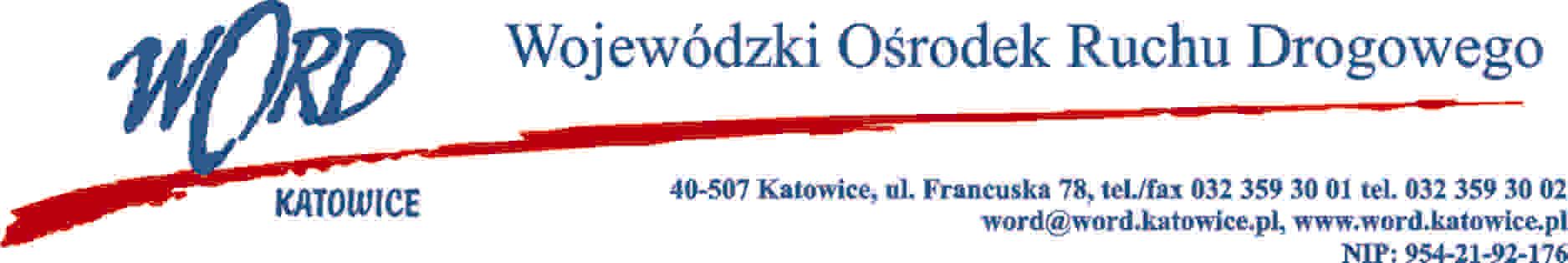 D.RK.110.13.2022.KWKatowice, 02.03.2022 r. OGŁOSZENIE O NABORZE NA STANOWISKO SPECJALISTY DO SPRAW PRACOWNICZYCH 
W WOJEWÓDZKIM OŚRODKU RUCHU DROGOWEGO W KATOWICACHWojewódzki Ośrodek Ruchu Drogowego w Katowicach z siedzibą ul. Francuska 78, ogłasza nabór 
na stanowisko specjalisty ds. pracowniczych.Szczegóły naboru:Stanowisko: Specjalista do spraw pracowniczych.Miejsce wykonywania pracy: Wojewódzki Ośrodek Ruchu Drogowego w Katowicach.Okres zatrudnienia: okres próbny z możliwością przedłużenia umowy.Wymiar czasu pracy: pełny etat.Podstawa zatrudnienia: umowa o pracę.Wymagania:Wykształcenie wyższe (administracja lub kierunkowe);Minimum 3- letnie doświadczenie na stanowisku w zakresie obsługi kadrowej;Znajomość i umiejętność interpretacji przepisów prawa pracy;Nieposzlakowana opinia;Bardzo dobra znajomość obsługi pakietu MS Office;Umiejętność analitycznego myślenia;Posiadanie pełnej zdolności do czynności prawnych oraz korzystanie z pełni praw publicznych;Odpowiedzialność, lojalność, wysoka kultura osobista, komunikatywność, rzetelność, systematyczność, umiejętność organizowania własnej pracy;Umiejętność pracy w zespole.Wymagania dodatkowe:Znajomość programu Comarch Optima.Zakres wykonywanych zadań na stanowisku specjalisty ds. pracowniczych:Prowadzenie akt osobowych pracowników;Obsługa PPK;Przygotowywanie dokumentacji związanej z nawiązaniem i rozwiązaniem stosunku pracy;Prowadzenie ewidencji obowiązkowych badań lekarskich pracowników oraz wystawianie skierowań na badania;Obsługa programu Comarch Optima;Udzielanie informacji kadrowych, niezbędnych podczas trwania stosunku pracy z pracownikiem. Wymagane dokumenty:Curriculum Vitae;List motywacyjny;Kserokopie dokumentów potwierdzających posiadane wykształcenie;Kserokopie dokumentów potwierdzających  posiadany staż pracy;Kserokopia kursów i szkoleń w przypadku ich ukończenia; Oświadczenie o posiadaniu pełnej zdolności do czynności prawnych, korzystaniu z pełni praw publicznych oraz braku skazania za przestępstwa umyślne ścigane z oskarżenia publicznego 
lub umyślne przestępstwa skarbowe;Podpisana zgoda na przetwarzanie danych osobowych (Załącznik nr 1);Kwestionariusz dla osoby ubiegającej sie o zatrudnienie (Załącznik nr 2).Wszystkie złożone dokumenty aplikacyjne powinny być podpisane przez kandydata.Termin i miejsce składania dokumentów:Dokumenty aplikacyjne należy składać osobiście lub za pośrednictwem poczty 
w sekretariacie Wojewódzkiego Ośrodka Ruchu Drogowego, ul. Francuska 78, 40-507 Katowice.Dokumenty aplikacyjne powinny być złożone w zaklejonej, podpisanej i nieprzezroczystej kopercie z  dopiskiem „Dokumenty aplikacyjne na stanowisko specjalisty do spraw pracowniczych”.Termin składania ofert upływa z dniem 10 marca 2022 r. o godz. 12:00. Oferty niekompletne lub otrzymane po terminie nie będą rozpatrywane.Pozostałe informacje:Rozpatrzenie ofert nastąpi przez powołaną Komisję Rekrutacyjną.Informacja o terminie rozmowy kwalifikacyjnej z wybranymi kandydatami zostanie przekazana telefonicznie.Rozmowa kwalifikacyjna zostanie przeprowadzona przez Dyrektora WORD oraz Przewodniczącego Komisji Rekrutacyjnej.Ostateczną decyzję o wyborze i zatrudnieniu kandydata podejmuje Dyrektor.Informacja o wynikach naboru zostanie upowszechniona na BIP oraz stronie internetowej WORD. Sporządził:Zatwierdził: